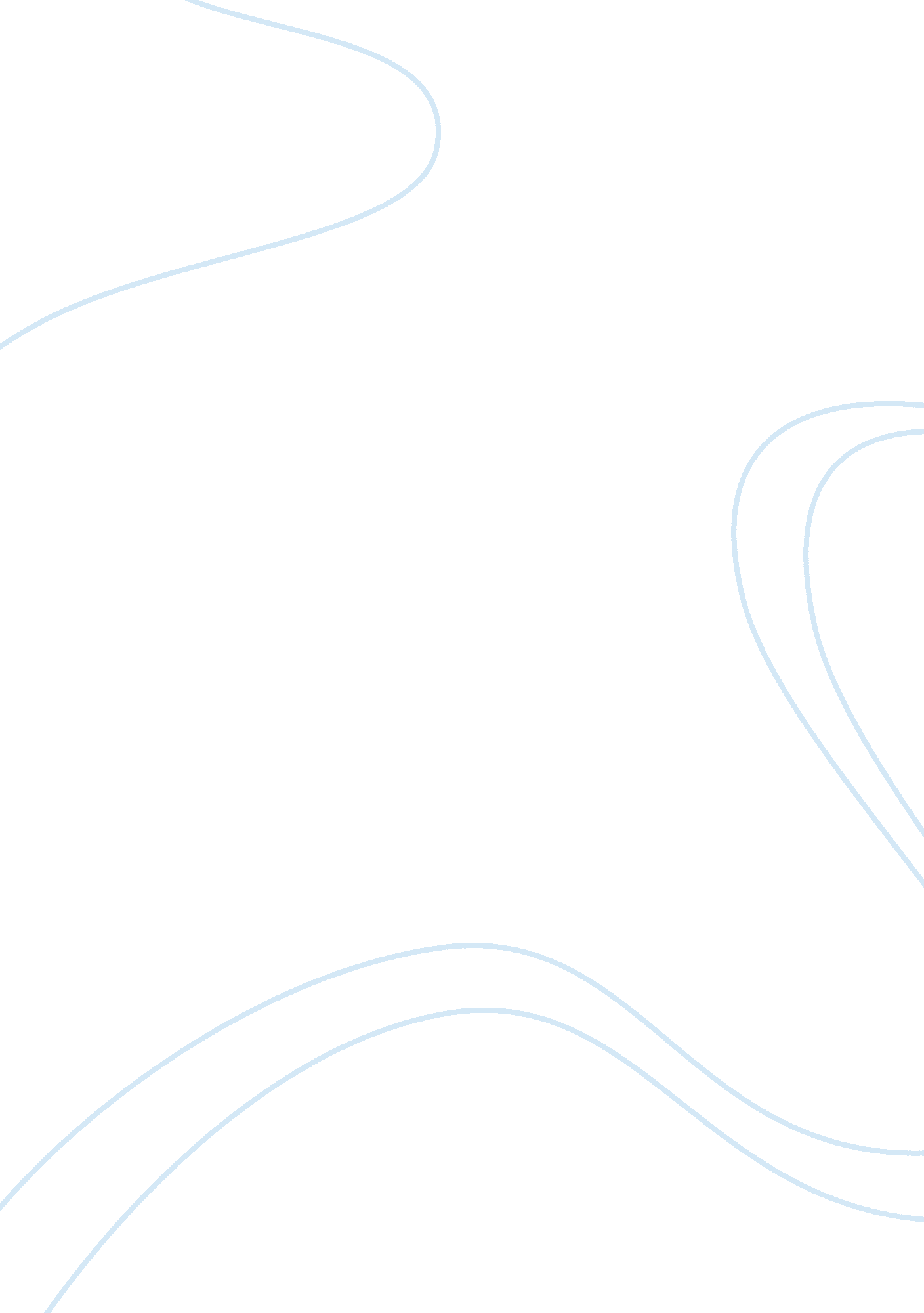 Research paper on studies in leadershipLiterature, Russian Literature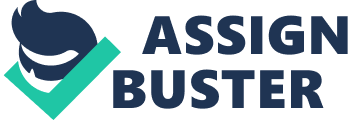 Great leaders usually have certain characteristics that make them special. For any organization to be successful, then they should have great leaders with special characteristics. This research will evaluate the leadership of Howard Schultz whom I believe is a leader who possesses the characteristics of a good leader. 
According to leadership theories, a good leader takes care of the other employees’ needs. They should help the other employees to work through activities such as delegation (Michael, 1). In addition, the leaders should allow the employees to give their ideas that can assist the organization. 
According to Howard Schultz, good leadership involves observation of certain principles. The first step is ensuring that no one is left behind in the organization. This means that a good leader will help others to develop economically and socially (Caroselli, 17). All the employees should have the necessary information to help them perform their duties. 
Good leaders should have visions of the organizations they lead according to Howard Schultz. This enables such leaders to inspire other employees so that the objectives set by the organization are achieved. 
The other principle that Howard Schultz respected is that the efforts and experience of the employees in the organization should be respected. Howard Schultz also believes that good relationship with the workers is important for the success of the organization. 
Howard Schultz also believes that changes in the organization are always necessary. That is why he accepts challenges by the employees. He encourages the employees to be creative and contribute to the development of the organization. The ideas of the employees are accepted. The right to speak and democracy is greatly encouraged by Howard Schultz. This makes the employees to be free with the leaders in the organization and hence give their ideas willingly that help in the success of the organization (Caroselli, 16). 
In response to his principles, Howard Schultz empowered all the workers in the organization. He made sure that all the employees in his organization have a health insurance cover. He also helped the employees to acquire shares in the organization. In response, the employees became loyal to the organization. That is why they did to resign from their jobs. The organization therefore is able to achieve its objectives easily because the employees feel satisfied due to the fact that the organization takes care of their needs effectively (Michael, 1). 
Generally, Howard Schultz is a good leader with great leadership skills. This is why the organization he head has achieved great goals and continues to grow. His greatest principle is that none of the persons in the organization should be left behind. Works cited. Michael L (2012) Howard Schultz’s Connection and Leadership. Retrieved from http://site. successtelevision. biz/leadershipskills/index. php/uncategorized/howard-schultzs-connection-and-leadership/ 
Caroselli, Marlene. Leadership Skills for Managers. New York: McGraw-Hill, 2000. Internet resource. 